QUIZ use as a study guide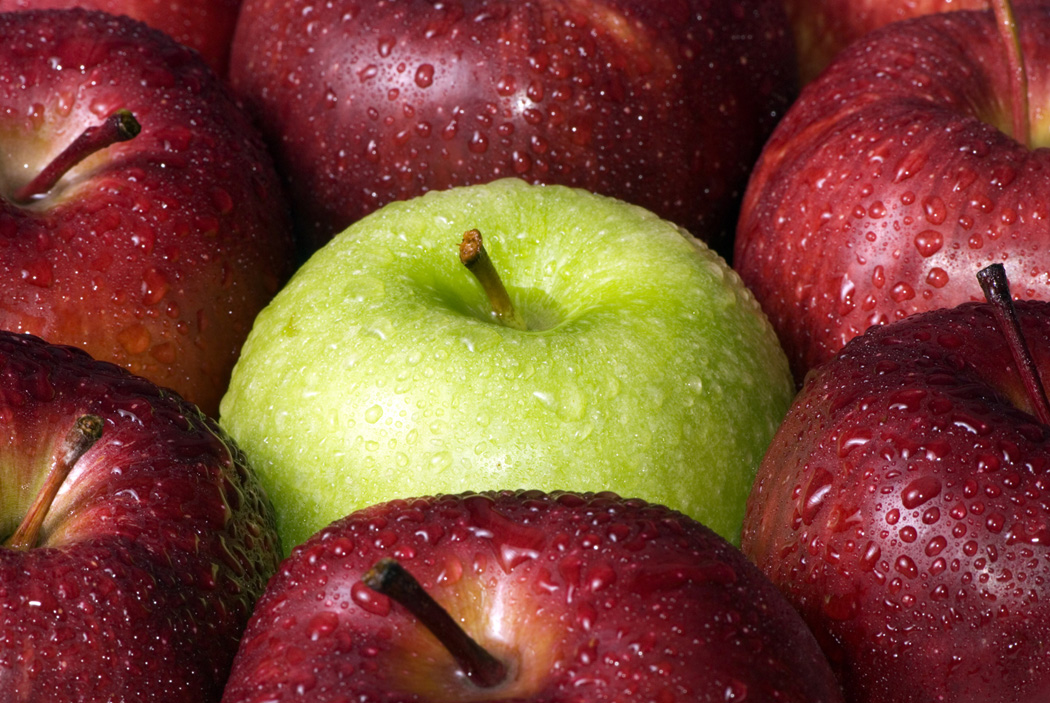  What are some things Jonas begins to perceive and eventually begins to see?How does The Giver feel after he transmits the first memory?What does Jonas learn about climate control?What does Jonas learn he is seeing in the apple, Fiona’s hair, the faces in the crowd, and in the sled?Where do you think the idea of Sameness came from, and why were there no differences in people other than gender and assigned jobs?When Jonas learns all about colors, he claims, “It isn’t fair that nothing has color.” Why does he say this?  Use supportive evidence.What are the people in the community being protected from, by not having to make choices?What memory was worse than the “sunburn”? (transmitted by The Giver)The Giver explains to Jonas that he will gain something by being the holder of memories.  What will Jonas gain?Why does The Giver ask Jonas for forgiveness?After the “horrible” memory, The Giver is gentle with Jonas, giving him tidbits of happy memories.  What are some of these memories?What is The Giver’s favorite memory?